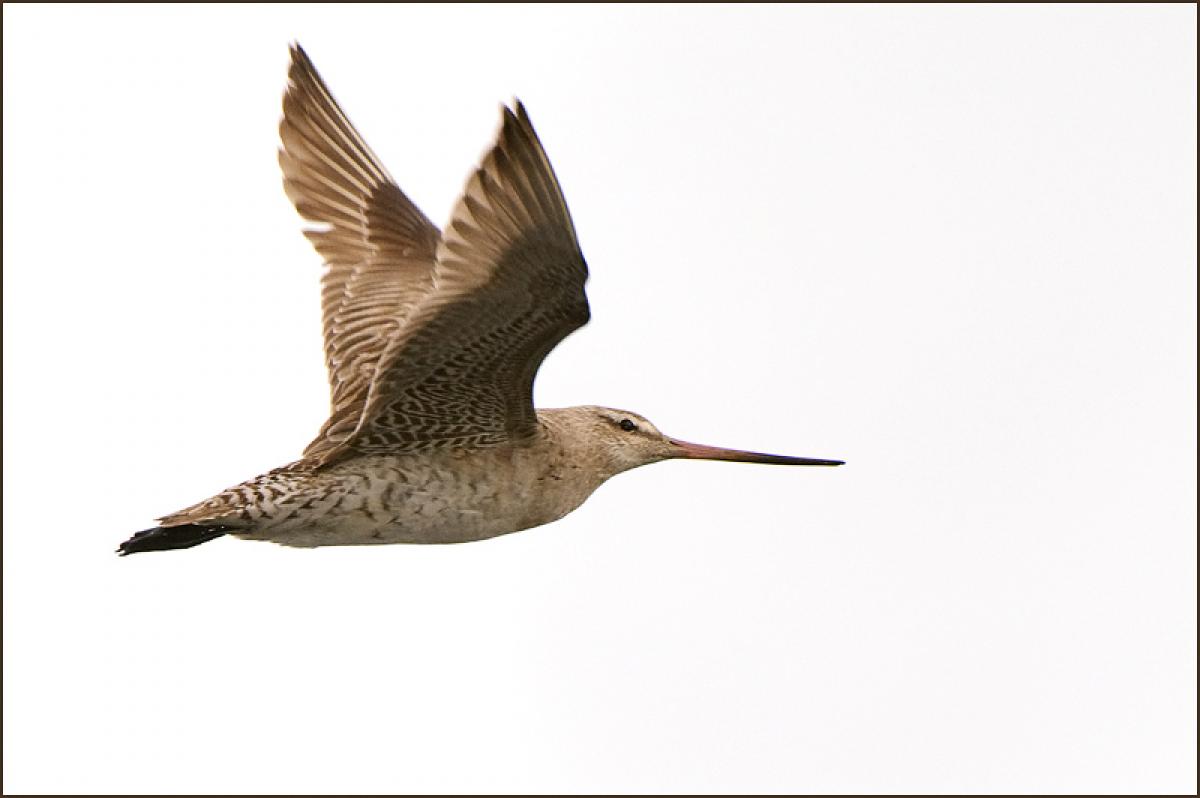 Panui, PanuiNau Mai, Nau MaiYou’re all invited to come BirdwatchingMembers of the Manawatu Estuary Trust,  extend a welcome to everyone to our Manawatu Estuary, at Foxton Beach on Saturday 8th October 2022 at 10.00am to welcome our migratory birds back to the Manawatu Estuary.We will be meeting at 10.00am at high tide, by the viewing platform at the end of Dawick Street (off Seabury Avenue) Foxton Beach.Attention to  Estuarine importance has grown immensely through out the world.It’s now sixteen years since the Ramsar status was given to our Estuary ie a estuary of international importance.  The Manawatu Estuary plays habitat and host to birds from the Arctic but also species that travel South to North within New Zealand.With modern tracking technology now available, and being applied to our avian species, we now have information on  our estuarine arrivals and departures of kuaka including individuals who  make  our estuary  their seasonal habitat. Dr Phil Battley can update us on this.One of the threatened native species that relies on the Estuary  is the Wrybill.  At last count there were fewer than 4,000 of these birds found on a national basis, but at least 1% of that population are birds of our Manawatu Estuary.Viewing and photographic opportunities present themselves uniquely well because of the access and close proximity to the birds.  Spotting scopes giving viewing advantage will be available to all, and making this a special experience everyone can enjoy.Kelvin LaneOn behalf of the Manawatu Estuary Trust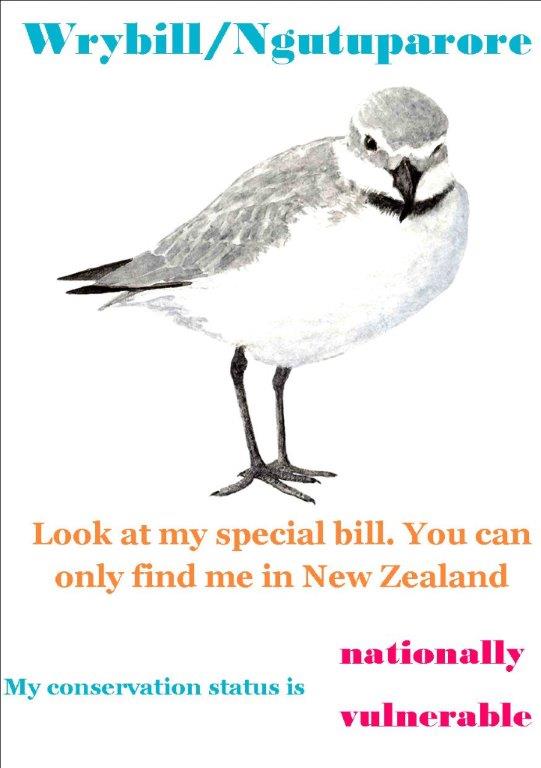 Kelvin Lane201 Kaihinau RoadRD 4Palmerston NorthPhone 06 362 7254Email: kathrynlane201@gmail.com